『まなび』松永生涯学習センター　学習情報紙　７月号　２０1７年　平成2９年　７月１日発行　NO.１９３問合せ先　松永生涯学習センター住所　福山市松永町三丁目１番29号 電　話　　０８４－９３４－５４４３ファックス　０８４－９３4－８２５１メールアドレスmatunaga-shougai-gakushuu@city.fukuyama.hiroshima.jp
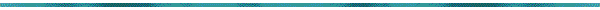 生涯学習への誘い「心ゆさぶる　書の魅力」自分の息吹…　筆者の覚悟…　歴史が染み込む　いにしえの書大筆で綴る入魂の文字　青春の汗が弾ける　高校書道部世代を超えて　心ゆさぶる　書の魅力を伺います講師　中川公二さん（ふくやま書道美術館　副館長元高等学校教諭。書道部の顧問を担当し，書を通じた教育活動を実践。現在は，ふくやま書道美術館の副館長として，書道文化の発展に貢献しておられます。とき　７月２６日（水曜日）１０時３０分～１２時会場　松永図書館　集会場（西部市民センター１階）主催　松永生涯学習センター・松永図書館問合せ　電話　０８４－９３４－５４４３　　　　ファックス　０８４－９３４－８２５１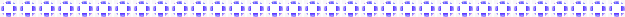 合言葉は「Carpe Diem（カープヂェー）“今日一日を有意義にすごしましょう”」
西部市民センター　まなびサロン【７月】パネル展示「福山空襲」終戦から７２年。戦禍を生きた人たちの高齢化が進むなか，同じ過ちを繰り返さないよう，多くの人が犠牲になった戦争と平和を見つめ直します。ぜひご覧ください。期間　７月１８日　火曜日　から７月２８日　金曜日場所　西部市民センター　１階　エントランスおりばらサロンみんなも，おりがみでばらを折ってみませんか？はじめての方も大歓迎です。お気軽にお立ち寄りください。日時　７月１４日　金曜日　１３時３０分から１５時場所　西部市民センター　１階　サロン問合せ　松永生涯学習センター　電話　０８４－９３４－５４４３夏休み平和映画会日時　７月２５日　火曜日　１３時３０分から１５時場所　西部市民センター　１階サロン内容　「おこりじぞう」（２８分）広島に住むひろちゃんと「わらじぞう」と呼ばれる笑い顔のお地蔵さんのお話です。上映後，みんなで折り紙を折ります。まちぱす２５ポイント対象です。夏休み！舞台体験！Powerful Summer Stage（パワフルサマーステージ）　出演者募集募集期間　７月３日　月曜日から　７月１４日　金曜日小・中・高校生を中心とした個人・グループが対象です。とき　８月２６日　土曜日　１３時３０分　開演問合せ・申込み　松永生涯学習センター電話　０８４－９３４－５４４３ファックス　０８４－９３４－８２５１―認め合おう　みんな違って　あたりまえ―情報びっくり箱高西公民館（電話９３４－３１７２）★社会教育活動事業　「健やかに，和やかに」心も身体も健康に過ごすためにとき　７月２６日（水曜日）１０時から１１時３０分ところ　高西公民館内容　栄養バランスを考える講師　松永保健福祉課　保健師材料費　無料申込み　必要　問合せ　高西公民館へ※終了後，げんきサロンの参加者は材料費１００円が必要金江公民館（電話９３５－７４８９）★社会教育活動事業　親子で楽しくリトミックとき　７月３１日（月曜日）１０時からところ　金江公民館内容　音楽を聴き，心と体で自由に表現して親子で楽しみます講師　渡辺留美子さん（リトミック講師）材料費　無料対象者　１歳から３歳までの幼児と保護者持参物　タオル・着替え・飲み物申込み　必要（７月２６日　水曜日まで）問合せ　金江公民館へ柳津公民館（電話９３３－４２１６）★社会教育活動事業　わくわく自然科学教室～海水から塩を作ってみよう！とき　７月２６日（水曜日）９時から１１時３０分ところ　柳津公民館対象者　少年・少女講師　山田臣男さん定員　１２人申込み　必要持参物　軍手★社会教育活動事業　わくわく工作教室～プラバンキーホルダーを作ろう！とき　８月２日（水曜日）９時３０分から１１時ところ　柳津公民館対象者　少年・少女定員　２０人材料費　１００円申込み　必要問合せ　柳津公民館へ松永公民館（電話９３３－４８６４）★社会教育活動事業　とき　７月１４日（金曜日）１０時から１１時３０分ところ　松永公民館内容　暑い夏を元気に過ごすお話と簡単体操講師　吉岡邦子さん（保健師）材料費　無料定員　１５人申込み　必要（７月１０日　月曜日まで）問合せ　松永公民館へ※終了後，ランチを食べながら交流（材料費１００円）高西コミュニティセンター（電話９３４－２３２９）★子育て交流事業　１歳から食べられる簡単おやつづくりとき　７月１１日（火曜日）１０時から１２時ところ　高西コミュニティセンター講師　蔵本博美さん（地域活動栄養士）持参物　エプロン・三角巾・飲み物材料費　３００対象　１歳から就学前の子と保護者申込み　必要（７月４日　火曜日まで）※アレルギーがあったらお知らせください問合せ　高西コミュニティセンターへ松永図書館（電話９３３－３７７０）★展示「スポーツを極めた人たち～スポーツ選手の魅力」とき　７月４日（火曜日）から８月１５日（火曜日）内容　スポーツ選手の著書を中心に，スポーツに関する本の展示と貸し出し★夏の工作教室「びっくり箱をつくろう」とき　７月２５日（火曜日）１３時３０分から１５時３０分内容　牛乳パックを使ったびっくり箱作り対象　小学生定員　３０人（先着）申込み　７月１２日　水曜日　１０時から＜７月の定例行事＞★あかちゃんといっしょのおはなし会とき　７月１０日（月曜日），７月１１日（火曜日）　１１時から１１時30分対象　乳幼児とその保護者★松永読書会とき　７月１８日（火曜日）１０時から１２時読本　「脂肪の塊」　著　キ・ド・モーパッサン　新潮社★さくらんぼの会（こどもの本を楽しむ会）とき　７月２４日（月曜日）１０時３０から１２時読本　「月にハミング」　作　マイケル・モーパーゴ　訳　杉田七重　小学館【図書館のお休み】　７月１６日（日曜日）・１７日（月曜日）福山市西部市民大学にて上映決定福山市西部市民大学　特別事業「この世界の片隅に」映画上映（上映時間１２８分）●開催日　８月５日　土曜日●会場　西部市民センター　ホール●上映時間　午前の部　１０時から１２時　　　　　　午後の部　１４時から１６時●料金　一般　１０００円・子ども８００円（子どもは小学生から高校生）未就学児は入場いただけませんので，ご了承ください。●定員　各３００人この映画の鑑賞をご希望の方は，西部市民大学事務局へ直接お越しください。●取扱期間 : ７月２４日（月）～８月４日（金）　９：００～１６：００（土日は除く）●取扱場所 : 西部市民大学事務局　（西部市民センター２階　一番奥）電話 ０８４－９３４－５４４３ （松永生涯学習センター内）※ 数量に限りがあります。当日券の販売は予定していませんのでお早めに！！※ 上映中止の場合以外は，料金の払い戻しはいたしません。福山市松永はきもの資料館　あしあとスクエア　７・８月のイベント「はきもの資料館」では地域の活性化やさまざまな交流の場として取り組んでいます。ぜひお越しください。＜毎月第１日曜日＞あしあとマーケット８月６日　９時から１５時今月のイチオシ　手作りアイス作りそのほかにも地元野菜直売，手づくりグッズ販売，焼きそばなどもあります＜毎月第４日曜日＞ごたまぜ備後（がらくた市）７月２３日　９時から１５時骨董から雑貨まで・・・会話を楽しみながら，お目当ての品をみつけましょう問合せ　福山市松永はきもの資料館（福山市松永町四丁目１６－２７）電話０８４－９３４－６６４４ゲタなび夏祭りの夕べ，「浴衣下駄」の子どもたちが「カランコロン」とかけて行く姿を見ると，おめかしを心待ちにした様子が伺えます。最近は外国人市民にも「浴衣下駄」を楽しむ人が増え，異文化に馴染む姿勢に頭がさがります。世界の下駄文化を調べると，木製の靴やサンダルが各地にありました。オランダでは干拓地ゆえ湿気防止に木靴が重宝し，労働者の安全靴としても発達しました。インドの指導者マハトマ・ガンディーは木製サンダルを愛用しました。東南アジアには鼻緒の文化があります。「下駄」の仲間が，世界中で人の暮らしを支えているようです。7月22日は「下駄の日」だそうです。江戸時代に「雪の朝　二の字二の字の　下駄の跡」と詠んだ歌人，田捨女（でん すてじょ）。当時6歳だった彼女が詠むほど，下駄は暮らしの中にありました。今では少なくなりましたが，大勢が下駄で集うこの季節，「浴衣下駄」で多文化交流をしてみてはいかがでしょうか。視覚障がい等の理由がある人のために，営利目的を除き「録音」「点字」「拡大」などを認めます